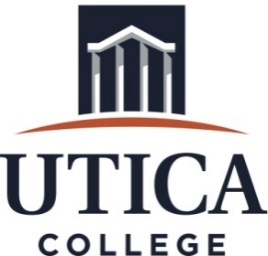 Office of Human ResourcesPresentation Evaluation Checklist InstrumentCandidate Name: ________________________________ Position:______________________________Search Committee Member:__________________________________________   Date: ____________Questions for Evaluating PresentationsWas the presenter well prepared?Was the presenter’s bearing professional?Were the learning objectives clear?Did the presenter attempt to establish rapport with the audience?Did he or she demonstrate mastery of the subject?Did he or she present the subject matter in an effective manner?Were his or her handouts or other learning aids useful?Did he or she use learning aids effectively?Did he or she handle questions well?Did he or she engage the audience and hold its attention?Did the presentation start and end on time?Did you learn something worthwhile from the presentation?General Comments:(Circle One)Ratings: 	Excellent		Very Good	 	Good			Poor